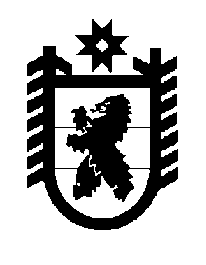 Российская Федерация Республика Карелия    ПРАВИТЕЛЬСТВО РЕСПУБЛИКИ КАРЕЛИЯПОСТАНОВЛЕНИЕот 31 мая 2016 года № 194-Пг. Петрозаводск Об осуществлении бюджетных инвестицийВ целях реализации федеральной целевой программы «Развитие Республики Карелия на период до 2020 года», утвержденной постановлением Правительства Российской Федерации  от 9 июня 2015 года № 570, в соответствии с Правилами принятия решений о заключении государственных контрактов на поставку товаров, выполнение работ, оказание услуг для обеспечения нужд Республики Карелия на срок, превышающий срок действия утвержденных лимитов бюджетных обязательств, утвержденными постановлением Правительства Республики Карелия от 1 июля 2014 года 
№ 208-П,  и Порядком принятия решений о подготовке и реализации бюджетных инвестиций в объекты государственной собственности Республики Карелия, утвержденным постановлением Правительства Республики Карелия 
от 2 марта 2016 года № 83-П, Правительство Республики Карелия 
п о с т а н о в л я е т:1. Осуществить в 2016 – 2017 годах бюджетные инвестиции в форме капитальных вложений, финансовое обеспечение которых осуществляется за счет средств федерального бюджета и Дорожного фонда Республики Карелия, в объект государственной собственности  Республики Карелия согласно приложению (далее – объект). 2. Срок ввода объекта в эксплуатацию – IV квартал 2017 года.3. Определить главным распорядителем средств бюджета Республики Карелия Государственный комитет Республики Карелия по транспорту.4. Определить государственным заказчиком (застройщиком) казенное учреждение Республики Карелия «Управление автомобильных дорог Республики Карелия».           Глава Республики  Карелия                       			      	        А.П. ХудилайненПриложениек постановлению Правительства Республики Карелияот 31 мая 2016 года № 194-ПОбъект государственной собственности Республики Карелия_________________ОбъектСметная стоимость, тыс. рублейСметная стоимость, тыс. рублейСметная стоимость, тыс. рублейвсегов том числе за счет средствв том числе за счет средствфедерального бюджетаДорожного фонда Республики КарелияРеконструкция участка автодороги Кочкома – Тикша – Ледмозеро – Костомукша – госграница, км 35 – 44 (9 км) (9,045 км)847 242,00493 000,00354 242,00в том числе по годам2016128 524,900,00128 524,902017718 717,10493 000,00225 717,10